We hope you all had a wonderful Thanksgiving with loved ones, and we enjoyed celebrating with all of you last month.  We collected 109 pounds of food for West Chester Food Cupboard.  I am grateful for your support!  Thank you to the many families who have volunteered for our “Adopt a Family” program.  If you would like to be a part of giving this season, but missed the chance to buy a targeted gift, we have Holiday Kit information available at the front desk.  Gifts for the family are due this Friday, December 6.As the winter holidays approach, we have many special events planned for our students so please stay in contact with your teachers regarding individual classroom parties and events.  Please remember that all classroom treats must be pre-packed, labeled “school safe” for the safety of our students will allergies.  In addition, we appreciate any advanced notice if you change your student’s schedule for the holidays.  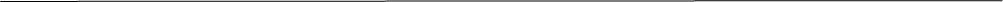 Parking Lot SafetyWith our growing school family, it is even more critical to obey all parking lot safety.  Please observe the one-way signs through the parking area, use a slow speed, and safely park as close to the building in lined spots.  We have reminded our staff to park farther from the building to ensure our students are safely close to the building.Inclement Weather Reminder We do not always follow the closure schedule of the local public schools.  Our goal is to be open as many days as possible to support our working parents.  If we must close because our teachers cannot safely get to work, you will receive a notification via Links 2 Home as soon as the closure is announced.  We also post notifications on 6ABC and our webpage.Holiday ClosuresWe will be closing early on Tuesday, December 24 (3:00 p.m.) and closed all day on Wednesday, December 25 and Wednesday, January 1.Classroom Holiday PartiesThroughout the month of December, our classes will be learning about different winter holidays and customs.  On Friday, December 20, our classes will hold holiday parties with food and treats for all.  Please contact your teacher if you would like to be a part of this event.Important Dates  December 6 – Adopt a Family gifts dueDecember 20 – Class partiesDecember 24 – Early Closure (3:00 p.m.)December 25 – School ClosedDecember 31 – Links 2 Learning parent folders go homeJanuary 1 – School Closed